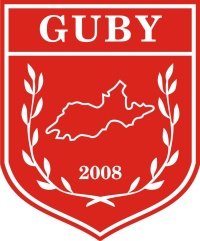 ÇANAKKALE ONSEKİZ MART ÜNİVERSİTESİGÖKÇEADA UYGULAMALI BİLİMLER YÜKSEKOKULUGASTRONOMİ VE MUTFAK SANATLARI BÖLÜMÜ LİSANS PROGRAMI 2017-2018 GÜZ DÖNEMİ BİRİNCİ SINIF FİNAL SINAV TARİHLERİÇANAKKALE ONSEKİZ MART ÜNİVERSİTESİGÖKÇEADA UYGULAMALI BİLİMLER YÜKSEKOKULUGASTRONOMİ BÖLÜMÜ LİSANS PROGRAMI 2017-2018 GÜZ DÖNEMİ BİRİNCİ SINIF FİNAL SINAV TARİHLERİÇANAKKALE ONSEKİZ MART ÜNİVERSİTESİGÖKÇEADA UYGULAMALI BİLİMLER YÜKSEKOKULUGASTRONOMİ BÖLÜMÜ LİSANS PROGRAMI 2017-2018 GÜZ DÖNEMİ İKİNCİ SINIF FİNAL SINAV TARİHLERİÇANAKKALE ONSEKİZ MART ÜNİVERSİTESİGÖKÇEADA UYGULAMALI BİLİMLER YÜKSEKOKULUGASTRONOMİ VE MUTFAK SANATLARI BÖLÜMÜ LİSANS PROGRAMI 2017-2018 GÜZ DÖNEMİ İKİNCİ SINIF FİNAL SINAV TARİHLERİÇANAKKALE ONSEKİZ MART ÜNİVERSİTESİGÖKÇEADA UYGULAMALI BİLİMLER YÜKSEKOKULUGASTRONOMİ BÖLÜMÜ LİSANS PROGRAMI 2017-2018 GÜZ DÖNEMİ ÜÇÜNCÜ SINIF FİNAL SINAV TARİHLERİÇANAKKALE ONSEKİZ MART ÜNİVERSİTESİGÖKÇEADA UYGULAMALI BİLİMLER YÜKSEKOKULUGASTRONOMİ BÖLÜMÜ LİSANS PROGRAMI 2017-2018 GÜZ DÖNEMİ DÖRDÜNCÜ SINIF FİNAL SINAV TARİHLERİDERSTARİHSAATDERSLİKGözetmen / Öğretim ElemanıTürk Dili I(Öğr.Gör.Yadigar ERCAN SAYDAM)25.12.201710:00Derslik 11 – Derslik 12Öğr.Gör.M. İdil ÖZÖğr.Gör.Dr.Damla ÖZSAYINÖğr.Gör.Ufuk ATEŞAtatürk İlkeleri ve İnkılap Tarihi I (Öğr.Gör.Gizem Erda ERDEN)26.12.201711:00Derslik 11 – Derslik 12Öğr.Gör.Ufuk ATEŞ Öğr.Gör.Müesser KORKMAZYabancı Dil I(Öğr.Gör.Diba ŞENTÜRK)27.12.201715:00Derslik 11 – Derslik 12Öğr.Gör.Çilem YAVŞANÖğr.Gör.Dr.Damla ÖZSAYINGastronomiye Giriş (Öğr.Gör.Müesser KORKMAZ )28.12.201711:00Derslik 11 – Derslik 12Öğr.Gör.Ufuk ATEŞGıda Güvenliği ve Hijyen(Öğr.Gör.Dr.Damla ÖZSAYIN)29.12.201711:00Derslik 11 – Derslik 12Öğr.Gör.M. İdil ÖZAraş.Gör.Necati KARAKAŞGıda Ürünleri(Öğr.Gör.Dr.Damla ÖZSAYIN)02.01.201811:00Derslik 11 – Derslik 12Öğr.Gör.Müesser KORKMAZMutfak Teknikleri I(Öğr.Gör.Ufuk ATEŞ)03.01.201811:00Derslik 11 – Derslik 12Öğr.Gör.Dr.Damla ÖZSAYINDERSTARİHSAATDERSLİKGözetmen / Öğretim ElemanıTürk Dili I(Öğr.Gör.Yadigar ERCAN SAYDAM)25.12.201710:00Derslik 11 – Derslik 12Öğr.Gör.M. İdil ÖZÖğr.Gör.Dr.Damla ÖZSAYINÖğr.Gör.Ufuk ATEŞAtatürk İlkeleri ve İnkılap Tarihi I (Öğr.Gör.Gizem Erda ERDEN)26.12.201711:00Derslik 11 – Derslik 12Öğr.Gör.Ufuk ATEŞ Öğr.Gör.Müesser KORKMAZYabancı Dil I(Öğr.Gör.Diba ŞENTÜRK)27.12.201715:00Derslik 11 – Derslik 12Öğr.Gör.Çilem YAVŞANÖğr.Gör.Dr.Damla ÖZSAYINGastronomi(Öğr.Gör.Müesser KORKMAZ )28.12.201711:00Derslik 11 – Derslik 12Öğr.Gör.Ufuk ATEŞGıda Güvenliği ve Hijyen(Öğr.Gör.Dr.Damla ÖZSAYIN)29.12.201711:00Derslik 11 – Derslik 12Öğr.Gör.M. İdil ÖZAraş.Gör.Necati KARAKAŞBitkisel Gıda Ürünleri(Öğr.Gör.Dr.Damla ÖZSAYIN)02.01.201811:00Derslik 11 – Derslik 12Öğr.Gör.Müesser KORKMAZTemel Mutfak I(Öğr.Gör.Ufuk ATEŞ)03.01.201811:00Derslik 11 – Derslik 12Öğr.Gör.Dr.Damla ÖZSAYINDERSTARİHSAATDERSLİKGözetmen / Öğretim ElemanıGıda Bilimi ve Teknolojisi(Öğr.Gör.Dr.Damla ÖZSAYIN)25.12.201713:00Derslik 5-Zeytin ve Zeytinyağı(Öğr.Gör.Dr.Damla ÖZSAYIN)26.12.201714:00Derslik 4 – Derslik 5-Gastronomi ve Güzel Sanatlar(Öğr.Gör.Çilem YAVŞAN)26.12.201713:00Derslik 5-Temel Ekonomi(Öğr.Gör.Dr.Damla ÖZSAYIN)28.12.201713:00Derslik 5-Temel Mutfak III(Öğr.Gör.Özkan YAZAR)29.12.201713:00Derslik 5-Duyusal Analiz(Öğr.Gör.Dr.Damla ÖZSAYIN)04.01.201813:00Derslik 4 – Derslik 5Öğr.Gör.Müesser KORKMAZDERSTARİHSAATDERSLİKGözetmen / Öğretim ElemanıGıda Sanayi Ekonomisi(Öğr.Gör.Ahmet KAHİLOĞULLARI)25.12.201714:00Derslik 4 – Derslik 5Araş.Gör.Necati KARAKAŞZeytin ve Zeytinyağı(Öğr.Gör.Dr.Damla ÖZSAYIN)26.12.201714:00Derslik 5-Şarap Kültürü(Öğr.Gör.Müesser KORKMAZ)27.12.201714:00Derslik 4 – Derslik 5Araş.Gör.Necati KARAKAŞMutfak Yönetimi(Öğr.Gör.Özkan YAZAR)28.12.201714:00Derslik 4 – Derslik 5Öğr.Gör.M. İdil ÖZ Araş.Gör.Necati KARAKAŞYöresel Mutfak I(Öğr.Gör.Özkan YAZAR)29.12.201714:00Derslik 4 – Derslik 5Araş.Gör.Necati KARAKAŞ Gastronomi ve Bilişim(Yrd.Doç.Dr.Mehmet ÇAVUŞOĞLU)02.01.201814:00Derslik 4 – Derslik 5Araş.Gör.Necati KARAKAŞYemek ve Mitoloji(Öğr.Gör.Çilem YAVŞAN)03.01.201814:00Derslik 5-Gıdalarda Duyusal Analiz(Öğr.Gör.Dr.Damla ÖZSAYIN)04.01.201814:00Derslik 4 – Derslik 5Öğr.Gör.Müesser KORKMAZUnlu Mamüller(Öğr.Gör.Özkan YAZAR05.01.201814:00Derslik 4 – Derslik 5-DERSTARİHSAATDERSLİKGözetmen / Öğretim ElemanıUygulama Atölyesi I(Öğr.Gör.Özkan YAZAR)25.12.201715:00Derslik 4 – Derslik 5Öğr.Gör.Dr.Damla ÖZSAYINGastronomi ve Turizm(Öğr.Gör.Müesser KORKMAZ)26.12.201715:00Derslik 4 – Derslik 5Öğr.Gör.Çilem YAVŞANYiyecek ve İçecek Yönetimi(Öğr.Gör.Müesser KORKMAZ)27.12.201715:00Derslik 5 Protokol ve Görgü Kuralları(Öğr.Gör.Rıdvan VARLI)28.12.201715:00Derslik 5-Mutfak İngilizcesi I(Öğr.Gör.Diba ŞENTÜRK)29.12.201715:00Derslik 5-Akdeniz Gastronomi Kültürü(Öğr.Gör.Ufuk ATEŞ)02.01.201815:00Derslik 4 – Derslik 5Öğr.Gör.M. İdil ÖZ Araş.Gör.Necati KARAKAŞTürk Mutfağı I(Öğr.Gör.Ufuk ATEŞ)03.01.201815:00Derslik 4 – Derslik 5Öğr.Gör.Çilem YAVŞANRestoran Yönetimi(Öğr.Gör.Müesser KORKMAZ)04.01.201815:00Derslik 5-Mutfak Fransızcası I(Öğr.Gör.Gönül AKPOLAT)05.01.201815:00Derslik 5-DERSTARİHSAATDERSLİKGözetmen / Öğretim ElemanıFransız Mutfağı I(Öğr.Gör.Ufuk ATEŞ)25.12.201712:00Derslik 2 -Gastronomi Araştırmaları II(Yrd.Doç.Dr.Mehmet ÇAVUŞOĞLU)25.12.201716:00Derslik 1 – Derslik 2Araş.Gör.Necati KARAKAŞGirit Mutfağı I(Öğr.Gör. Özkan YAZAR)26.12.201716:00Derslik 2-Girişimcilik I(Yrd.Doç.Dr.Mehmet ÇAVUŞOĞLU)27.12.201716:00Derslik 1 – Derslik 2Araş.Gör.Necati KARAKAŞProfesyonel Beceri Atölyesi II(Öğr.Gör.Ufuk ATEŞ)28.12.201716:00Derslik 1 – Derslik 2Öğr.Gör.Çilem YAVŞANMutfak İngilizcesi III(Öğr.Gör.Diba ŞENTÜRK)29.12.201716:00Derslik 1 – Derslik 2Öğr.Gör.Dr.Damla ÖZSAYIN